«КРАСНОЯРСКИЙ ГОСУДАРСТВЕННЫЙ МЕДИЦИНСКИЙ УНИВЕРСИТЕТ ИМЕНИ ПРОФЕССОРА В.Ф. ВОЙНО-ЯСЕНЕЦКОГО» МИНИСТЕРСТВА ЗДРАВООХРАНЕНИЯ РОССИЙСКОЙ ФЕДЕРАЦИИКафедра Анестезиологии и реаниматологии ИПОРЕФЕРАТ Тема: “Периоперационное ведение пациентов с сопутствующим сахарным диабетом”Выполнил: ординатор 1 года кафедры анестезиологии и реаниматологии ИПО 
Хиновкер Екатерина ВладимировнаКрасноярск 2022                     Термины и определенияСахарный	диабет	(СД)	–	это	группа	метаболических	(обменных) заболеваний, характеризующихся хронической гипергликемией, которая является результатом нарушения секреции инсулина, действия инсулина или обоих этих факторов и сопровождающаяся повреждением, дисфункцией и недостаточностью различных органов, особенно глаз, почек, нервов, сердца и кровеносных сосудов. Стресс-гипергликемия - транзиторная гипергликемия у пациента после хирургического вмешательства или в критическом состоянии без предшествующего сахарного диабета (57).Метаболический	синдром	–	сочетание	артериальной	гипертензии, гипергликемии, гиперлипидемии, увеличения окружности животаДиабетический кетоацидоз (ДКА) – требующая экстренной  госпитализации острая декомпенсация СД, с гипергликемией (уровень глюкозы плазмы > 13 ммоль/л у взрослых и > 11 ммоль/л у детей), гиперкетонемией (> 5 ммоль/л), кетонурией (≥ ++), метаболическим ацидозом (рН < 7,3) и различной степенью нарушения сознания или без нее.Диабетическая нейропатия – комплекс клинических и субклинических синдромов, каждый из которых характеризуется диффузным или очаговым поражением периферических и/или автономных нервных волокон в результате СД.Гастропарез – расстройство моторики желудка, характеризующееся замедлением эвакуации химуса в тонкую кишку в отсутствии механической обструкции.ОпределениеСД – это группа метаболических (обменных) заболеваний, характеризующихся хронической гипергликемией, которая является результатом нарушения секреции инсулина, действия инсулина или обоих этих факторов и сопровождающаяся повреждением, дисфункцией и недостаточностью различных органов, особенно глаз, почек, нервов, сердца и кровеносных сосудов [1].Этиология, классификация и патогенез [1].СД 1 типа (СД1) – нарушение углеводного обмена, вызванное деструкцией бета-клеток поджелудочной железы, обычно приводящей к абсолютной инсулиновой недостаточности. Может манифестировать в любом возрасте, но наиболее часто – в детском и юношеском.А. Аутоиммунный СД характеризуется наличием аутоантител к различным структурам бета-клетки: к поверхностным антигенам бета-клеток, инсулину, глютаматдекарбоксилазе, тирозинфосфатазе островковых клеток; ассоциацией с генами главного комплекса гистосовместимости – HLA.B. Идиопатический СД также протекает с деструкцией бета-клеток, но без признаков аутоиммунного процесса (специфических аутоантител и ассоциации с HLA-системой). Эта форма заболевания характерна для пациентов африканского и азиатского происхождения.СД 2 типа (СД2) – нарушение углеводного обмена, вызванное преимущественной инсулинорезистентностью и относительной инсулиновой недостаточностью или преимущественным нарушением секреции инсулина с инсулинорезистентностью или без нее.Другие специфические типы СД, включающие ряд нозологически самостоятельных форм диабета (наследственные синдромы с моногенным типом наследования), объединенных в отдельные подтипы.Генетические дефекты функции бета-клетокГенетические дефекты действия инсулинаС. Заболевания экзокринной части поджелудочной железыD. ЭндокринопатииЕ. СД, индуцированный лекарственными препаратами или химическими веществамиИнфекцииРедкие формы СДДругие генетические синдромы, иногда сочетающиеся с диабетомIY. Гестационный СД — любые состояния с нарушением углеводного обмена (в том числе, нарушенная толерантность к глюкозе), диагностированные при беременности.Стресс-гипергликемия - транзиторная гипергликемия у пациента после хирургического вмешательства или в критическом состоянии без предшествующего сахарного диабета [57].Причинами стресс-гипергликемии являются:возникающая периферическая инсулинорезистентность [58]стимуляция глюконеогенезаувеличение реабсорбции глюкозыснижение клиренса глюкозыИнсулинорезистентность возникает вследствие выброса стресс-гормонов (кортизола, катехоламинов, глюкагона) и медиаторов воспаления. Инсулинорезистентность нарушает также и метаболизм липидов и белков, приводя к увеличению концентрации свободных жирных кислот и катаболизму белка. Увеличение концентрации свободных жирных кислот усиливает степень инсулинорезистентности. Периоперационная инсулинорезистентность может длиться от нескольких дней до нескольких недель после хирургического вмешательства.ЭпидемиологияВ Российской Федерации (РФ) зарегистрировано более 6 млн человек, страдающих СД, но по эпидемиологическим данным их число достигает 12 млн [2]. В мире СД страдают 3-4% взрослых людей, среди которых 95% - СД 2 типа и по прогнозам его распространенность к 2030 г. может достичь 552 миллионов человек [3], при этом, предполагают, что более чем у половины пациентов СД не будет диагностирован, а ещё у 300 млн человек будут иметь те или иные состояния, предшествующие СД2 (например, гипергликемия натощак, нарушение толерантности к глюкозе, диабет беременных и эугликемическая резистентность к инсулину).Диагностика и ведение пациента с сахарным диабетом перед операциейЖалобы и анамнезСД 1 – полиурия (в том числе в ночное время), жажда, потеря массы тела, сухость во рту и неспецифические симптомы (слабость и утомляемость), запах ацетона изо рта (как результат развития кетоза). СД 2 характеризуется длительной бессимптомной доклинической стадией течения, чаще развивается у лиц с избытком массы тела, а появление клинических симптомов, таких же, как при СД 1, обусловлено выраженной гипергликемией вследствие дефицита инсулина [4].Обследование перед операцией:Следует обратить в внимание на:состояние дыхательных путей (исключение тугоподвижности суставов, особенно, нижней челюсти, как следствие вегетативной диабетической нейропатии);состояние сердечно-сосудистой системы, особенно перед среднетяжёлыми и обширными операциями;степень гидратации - АД (уровень убедительности рекомендаций I, уровень достоверности доказательств – А), диурез, ортостатическая гипотония;наличие или отсутствие вегетативной диабетической нейропатии у пациентов с продолжительностью СД более 10 лет (диагностика представлена в клинических рекомендациях эндокринологов/диабетологов [1]), в частности:диабетический гастропарез и атоническая форма энтеропатии (замедление эвакуации и моторики повышает риск аспирации, послеоперационной тошноты и рвоты, паралитического илеуса);нейропатия сердечно-сосудистой системы, в том числе кардиальная автономная нейропатия (КАН) (риск периоперационной артериальной гипотензии и хронической сердечной недостаточности, особенно при перегрузке жидкостью умолодых пациентов с СД, не страдающих ИБС, необходимо проведение ортостатических проб);нейропатия мочевого пузыря (риск послеоперационной атонии мочевого пузыря);риск тромбоэмболических осложнений (возрастает при декомпенсированном СД; у пациентов старше 60 лет, имеющих ожирение, тяжелую инфекцию и до операциималоподвижных в течении более 3 суток, в частности, с синдромом диабетической стопы).Оценка специфических осложнений.ГастропарезУ 30-50% пациентов с сахарным диабетом замедленно опорожнение из желудка, что значительно усиливает риск аспирации желудочного содержимого [59]. Кроме того, гастропарез приводит к постпрандиальной дисрегуляции уровня гликемии [60] и, наоборот, гипергликемия замедляет опорожнение желудка.Симптомами гастропареза являются: анорексия, тошнота, рвота, тяжесть или боль в эпигастрии, чувство переполненности желудка, раннее насыщение [59]. Между симптомами и скоростью опорожняя желудка существует только слабая корреляция, поэтому анестезиологу для оценки гастропареза перед операцией следует использовать дополнительные методы (уровень убедительности рекомендаций IIa, уровень достоверности доказательств – C):оценка шума плеска над проекцией желудкаэзофагогастродуоденоскопия утром натощак (амбулаторно)ультразвуковое исследование желудка натощак [60].При наличии достоверных или вероятных признаков полного желудка при интубации трахеи следует использовать методику быстрой последовательной индукции.Патология сердечно-сосудистой системыОколо 75% пациентов с сахарным диабетом умирают от атеросклеротических осложнений. Острый инфаркт миокарда и ишемия миокарда протекают в безболевой форме у 30-50% пациентов с сахарным диабетом [62-63]. Для оценки периоперационной ишемии миокарда следует использовать чистое исследование ЭКГ, а также динамику уровня тропонина (уровень убедительности рекомендаций IIb, уровень достоверности доказательств – C)[64]. Риск застойной сердечной недостаточности (ЗСН) в 2-3 раза выше у пациентов с сахарным диабетом, а летальность при первом эпизоде ЗСН выше в 10 раз. Для оценки систолической и диастолической дисфункции на госпитальном этапе целесообразно использовать мозговой натрийуретический пептид (BNP) или pro-BNP (уровень убедительности рекомендаций IIb, уровень достоверности доказательств – C)[65].Кардиальная автономная нейропатия (КАН) - частое осложнение сахарного диабета (20-70%), ассоциированное с повышенным риском периоперационного инфаркта миокарда (безболевой формы), периоперационной гипотензии, аритмии и летальногоисхода (уровень убедительности рекомендаций I, уровень достоверности доказательств – A)[66-67].КАН обнаруживают у более половины пациентов без ретинопатии или нефропатии и у трети пациентов с нормальной ЭКГ [68].У пациентов с сахарным диабетом КАН развивается в течение первых 2-х лет после установления диагноза [69].Клиническими проявлениями тяжелой КАН являются [66]:постоянная тахикардия,ортостатическая гипотензия,пост-прандиальная гипотензия,тяжелая неощущаемая гипогликемия,отсутствие ночного снижения АД,инфаркт миокарда или ишемия миокарда (в том числе, безболевые формы),удлинение интервала QT более 440 мс.На доклинической стадии наиболее частыми проявлениями КАН являются нарушения сердечного ритма и аномальная вариабельность сердечного ритма [66]Для оценки функции сердца и выявления КАН у пациентов с сахарным диабетом следует перед операцией провести следующее (уровень убедительности рекомендаций IIb, уровень достоверности доказательств – C) [70]:опрос (наличие гипертензии, аритмии, острого инфаркта миокарда, стенокардии,болезней артерий в анамнезе, оперативные вмешательства на сердце, аорте или артериях, уточнить прием кардиальных лекарственных средств, данные результатов эхокардиографии, «старые» ЭКГ, результаты допплерографии брахиоцефальных и артерий и артерий нижних конечностей, )ЭКГ в покое (уровень убедительности рекомендаций IIb, уровень достоверностидоказательств – C)Тест выявления ортостатической гипотензии: измерить АД через 10 минут после перемещения пациента в горизонтальное положение, а затем на 1-й, 2-й и 3-й минуте после перемещения пациента в положение стоя; тест считается положительным, если произошло снижение систолического АД на 20 и более мм рт.ст. (на 30 мм рт.ст. упациентов с артериальной гипертензией) и/или диастолического АД на 10 мм рт.ст. (уровень убедительности рекомендаций IIb, уровень достоверности доказательств – C)Тесты кардио-вагальной вариабельности сердечного ритма (уровень убедительностирекомендаций IIb, уровень достоверности доказательств – C):А. Тест глубокого дыхания - в положении лежа на спине пациент должен сделать 6 глубоких вдохов за 1 минуту (по 5 с вдох и выдох), в процессе выполнения которых записывают ЭКГ и оценивают среднее соотношение длительности интервалов RR на выдохе (RR-E) к интервалам RR на вдохе (RR-I) за 6 дыхательных циклов; результат оценивают по номограмме 1:Б. Ортостатический тест - измеряют интервал RR через 10 минут после перемещенияпациента в горизонтальное положение, а затем быстро перемещают пациента в положение стоя, записывают ЭКГ, измеряя интервал RR через 15 и 30 с после перемещения положение стоя; результат оценивают по следующей номограмме:Номограмма 1. Оценка результата теста глубокого дыхания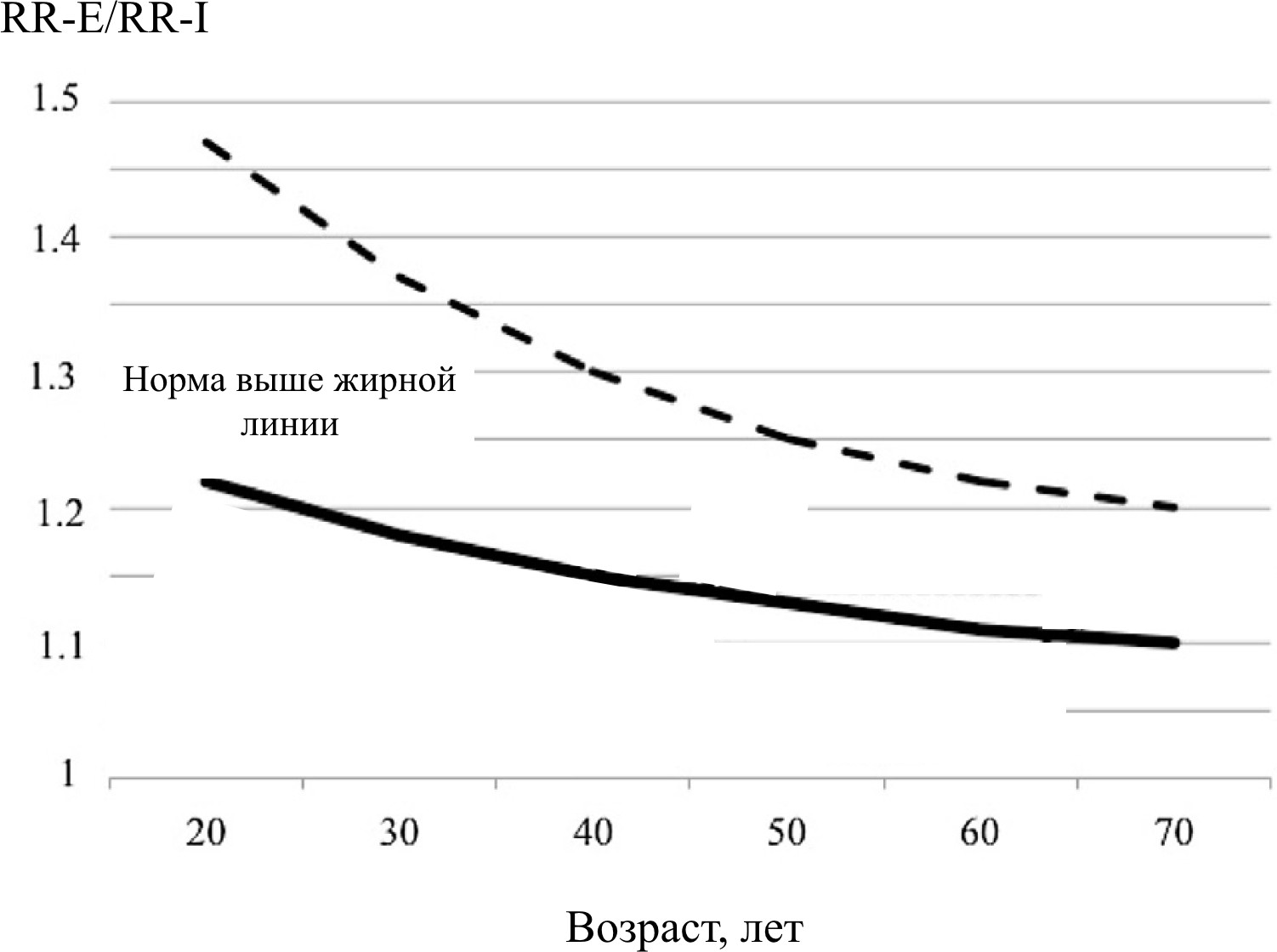 Номограмма 2. Оценка результата ортостатического теста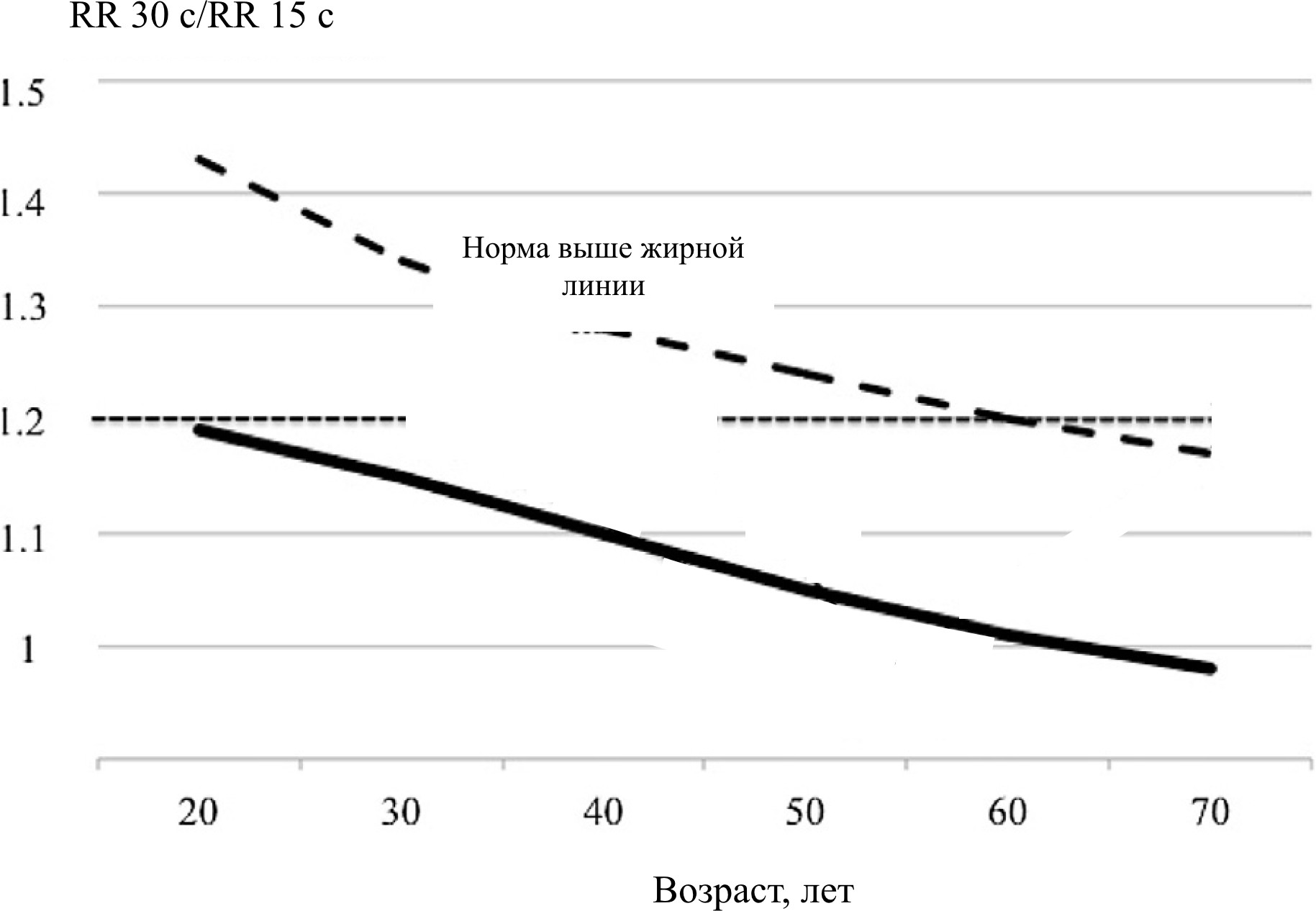 Для упрощения исследования следует использовать следующий алгоритм (уровень убедительности рекомендаций IIb, уровень достоверности доказательств – C) [71]:поместить пациента в положение лежа на 10 минутзаписать ЭКГ покояПровести тест глубокого дыханияИзмерить АДРезко переместить пациента в положение стояЗаписать ЭКГ течение 1 минуты, измерить интервал RR на 15 и 30 сек,Измерить АД на 1-й, 2-й и 3-й минутахПосле проведения теста следует оценить наличие КАН (уровень убедительности рекомендаций IIb, уровень достоверности доказательств – C):1 ненормальный кардиовагальный тест - вероятная или ранняя КАН2 нарушенных кардиовагальных теста - подтвержденная КАНнарушенный кардиовагальный тест + ортостатическая гипотензия - осложненная КАН.Обнаружение признаков КАН при 2-х и более тестах или при наличии симптомов КАН или кардиальных осложнений, требует наблюдения пациента после операции в отделении интенсивной терапии.Диабетическая хроническая болезнь почекДиабетическая хроническая болезнь почек (ДХБП) возникает у 30% пациентов с сахарным диабетом 1 типа и 20% пациентов с сахарным диабетом 2 типа [72-73]. ДХБП увеличивает риск летального исхода в 40-100 раз по сравнению с «не-диабетиками» [74]. Сахарный диабет - независимый предиктор развития острой почечной недостаточности в послеоперационный период, которая может развиться и в отсутствие ДХБП [75].«Золотым» стандартом ранней диагностики ДХБП в течение многих лет было измерение суточной экскреции альбумина в суточной моче (уровень убедительности рекомендаций I, уровень достоверности доказательств – B) [76]. Однако, этот показатель не отражает тяжесть почечной дисфункции, оцененную по скорости клубочковой фильтрации [77]. Новые рекомендации [77] оценивают степень ДХБП по соотношению альбуминурии к креатинину мочи: стадия А1 <3 мг/ммоль, стадия А2 3-30 мг/ммоль, стадия А3 >30 мг/ммоль (уровень убедительности рекомендаций I, уровень достоверности доказательств– B).Анестезиолог перед операцией у пациента с сахарным диабетом должен оценить [71]:креатинин	сыворотки	(уровень	убедительности	рекомендаций	IIa,	уровень достоверности доказательств – C)скорость клубочковой фильтрации (СКФ) по формуле Кокрофта-Голта (особоевнимание снижению СКФ менее 60 мл/мин)(клиренс у мужчин = 1,23 * (140 - возраст)/креатинин плазмы; клиренс у женщин = 1,04 * (140 - возраст)/креатинин плазмы; ) (уровень убедительности рекомендаций IIa, уровень достоверности доказательств – C)желательно определение соотношения альбуминурии к креатинину мочи (уровеньубедительности рекомендаций I, уровень достоверности доказательств – B)Лабораторная диагностика [1, 6, 7].Диагноз сахарного диабета может быть установлен в следующих ситуациях:глюкоза крови натощак более 7 ммоль/л (уровень убедительности рекомендаций I,уровень достоверности доказательств - В)[78-82]гликированный гемоглобин (HbA1c) более 6,5 ммоль/л (уровень убедительности рекомендаций I, уровень достоверности доказательств - В)глюкоза крови более 11,1 ммоль/л через 2 часа после проведения орального теста суглеводной нагрузкой (уровень убедительности рекомендаций I, уровень достоверности доказательств - В)Следует различать сахарный диабет и приобретенную инсулинорезистентность («стресс- гипергликемию»), возникающую вследствие хирургического вмешательства или критического состояния.Дифференциально-диагностическим тестом, чтобы отличить стресс-гипергликемию от сахарного диабета, является определение гликированного гемоглобина - при стресс- гипергликемии его значение не превысит норму.При сахарном диабете необходимо определять:степень компенсации углеводного обмена – гликемия (уровень убедительности рекомендаций I, уровень достоверности доказательств – А), ацетонурия (уровень убедительности рекомендаций IIb, уровень достоверности доказательств – С), при возможности – кетонемия (уровень убедительности рекомендаций I, уровень достоверности доказательств - A); HbA1с перед плановыми операциями, если он не был определён в предыдущие 3 месяца, гликемический профиль (уровень убедительности рекомендаций I, уровень достоверности доказательств - A);КОС – как минимум рН (уровень убедительности рекомендаций I, уровень достоверности доказательств - A) и бикарбонат плазмы (уровень убедительности рекомендаций IIb, уровень достоверности доказательств – С), электролиты (ионы калия, натрия, особенно у декомпенсированных пациентов);функцию почек – креатинин сыворотки крови (уровень убедительности рекомендаций IIb, уровень достоверности доказательств – С), протеинурия, скорость клубочковой фильтрации; степень альбуминурии при стратификации риска CCЗ у пациентов c СД (уровень убедительности рекомендаций I, уровень достоверности доказательств – B) [8];коагулограмму (АЧТВ, МНО, тромбиновое время, тромбоциты).Оценка контроля гликемии перед операцией [71]Перед плановым оперативным вмешательством рекомендовано достичь контролируемого уровня гликемии.Анестезиолог перед вмешательством оценивает степень контроля гликемии (уровень убедительности рекомендаций I, уровень достоверности доказательств – B):по значению гликированного гемоглобинагликемии до операции,оценке гликемического профиляПри наличии эпизодов гипер- или гипогликемии следует скорректировать терапию перед операцией.Высокий уровень гликемии перед оперативным вмешательством (более 11 ммоль/л), а также высокая вариабельность гликемии до операции приводит к увеличению послеоперационных осложнений и летальности [83-86].Эпизоды гипогликемии (глюкоза крови менее 3,9 ммоль/л у пациента с диабетом) также увеличивают осложнения и летальность в послеоперационный период у пациентов с сахарным диабетом. Следует отметить, что любой эпизод слабости у пациента с диабетом следует расценивать как эпизод гипогликемии (если не доказано обратное). Эпизоды гипогликемии встречаются у 40% пациентов с сахарным диабетом 1 типа, у 10 % пациентов с сахарным диабетом 2 типа на фоне приема инсулина и иногда у пациентов с сахарным диабетом 2 типа, принимающих оральные гипогликемические препараты [87]. Причины развития - дисбаланс между недостаточным поступлением углеводов и неадекватно терапией инсулином или пероральными гипогликемическими препаратами.Частота встречаемости увеличивается в периоперационный период в связи с периоперационным голоданием, нерегулярным премом пищи, на фоне введения гипогликемических препаратов, а также препаратов, усиливающих их действие - хинолонов, гепарина, бета-локаторов, ко-тримоксазола, а также вследствие уменьшения клиренса гипогликемических препаратов при нарушении функции печени и почек.Во время предоперационного осмотра пациента анестезиологу следует назначить гликемический профиль и (при доступности) гликированный гемоглобин, уровень которого коррелирует со средним уровнем гликемии за несколько недель до измерения, а также отражает возможные эпизоды гипо- и гипергликемии, а также возможный кетоз.Корреляция между уровнем гликированного гемоглобина и средней концентрацией глюкозы крови за последние 3 месяца может быть выражена следующим уравнением:Гликемия средняя, ммоль/л = 1,5944 * HbA1c (%) - 2,5944.На основании оценки гликемического профиля перед операцией и уровня гликированного гемоглобина выбирается тактическое решение - операция возможна, необходима консультация эндокринолога перед операцией с отсрочкой оперативного вмешательства, перенос планового вмешательства (таблица 1).Таблица 1. Планирование оперативного вмешательства в соответствии с уровнем гликированного гемоглобина и гликемиейИнструментальная диагностика [1, 9].Рекомендуют выполнять:ЭКГ – исследование для выявления безболевой ишемии, инфаркта миокарда, оценки длины интервала QT(уровень убедительности рекомендаций IIa, уровень достоверности доказательств – B);проведение нагрузочных тестов (тест выявления ортостатической гипотензии и тесты кардио-вагальной вариабельности сердечного ритма) и холтеровского мониторирования перед плановыми операциями при высокой вероятности ИБС (для оценки риска развития инфаркта миокарда, как важной причины послеоперационной летальности) и других заболеваний сердечно-сосудистой системы (уровень убедительности рекомендаций IIb, уровень достоверности доказательств – С);рентгенографию легких – могут выявляться застойные явления и плевральный выпот, кардиомегалия;УЗИ желудка - оценка остаточного объема желудка натощак или эзофагогастродуоденоскопию утром натощак (амбулаторно);исследование глазного дна с расширенным зрачком - вероятность кровоизлияний при препролиферативной и пролиферативной диабетической ретинопатии (уровень убедительности рекомендаций IIa, уровень достоверности доказательств – B).Параметры оценкиРекомендуют следующие элементы предоперационной оценки пациентов с СД [5]: тип СД; длительность заболевания/первичная диагностика; наличие аутоиммунных заболеваний, диабетический кетоацидоз и гипогликемия в анамнезе; известные осложнения; сопутствующие заболевания; схема лечения СД в домашних условиях (таблетированные сахароснижающие препараты, режим инсулинотерапии и время последней их коррекции диабетологом); HbA1с (если известно); функция почек; получение параметров работы инсулиновой помпы (если используется) от пациента или консультация диабетолога.Комментарий: Результаты хирургического лечения пациентов с СД не отличаются, или даже могут быть лучше результатов пациентов, не страдающих этим заболеванием, если диагноз известен до операции [9]. В предоперационном периоде, как считают эксперты, необходимо выделять время для целенаправленного обследования, оценки и необходимой подготовки пациента к операции.При сочетании СД и артериальной гипертензии в 50 % случаев вероятно развитие диабетической вегетативной нейропатии, нарушающей  способность кровообращения компенсировать изменения ОЦК, повышающей риск развития легочных осложнений и смертность, по сравнению с пациентами без метаболического синдрома [5, 10, 11].При проведении анестезии следует помнить, что длительно существующие нарушения метаболизма могут привести к развитию осложнений анестезии, обусловленных не только основным заболеванием, но и сопутствующим СД, вызывающим поражения органов-мишеней (табл. 2). Системы органов у пациентов с СД могут быть функционально старше хронологического возраста [5].Для предупреждения осложнений вовремя и после анестезии, требуется до операции, по возможности, скомпенсировать имеющиеся у пациента метаболические нарушения. Так же следует учитывать особенности анестезиологического обеспечения операций при СД. Лечение заболеваний сердечно-сосудистой системы, почек, легких, нервной системы и др., которое получал пациент до операции, после консультации соответствующих специалистов следует оптимизировать, сделать дополнительные назначения.ЛечениеМодификация гипогликемической терапии в периоперационный период [71]Модификация режима питания:избегать длительного голодания [88](уровень убедительности рекомендаций IIa,уровень достоверности доказательств – C)назначать плановое оперативное вмешательство как можно раньше утромесли пациент продолжает получать инсулинотерапию, следует назначить инфузию глюкозыпри	приеме	сульфаниламидов	или	глинидов	перед	экстренной	операцией интраоперационно проводить инфузию раствора глюкозыМодификация пероральной гипогликемической терапии до операции [3, 9]:прекратить прием метформина накануне вечером перед большой операциейвозобновить прием метформина через 48 часов после большого хирургического вмешательства при условии нормальной функции почекне прекращать прием метформина при малом или амбулаторном оперативномвмешательстве, кроме случаев почечной недостаточностипрекратить прием других пероральных гипогликемических препаратов накануне вечером перед большой операциейне прекращать прием других пероральных гипогликемических препаратов при маломили амбулаторном оперативном вмешательствев случае приема сульфаниламидов или глинидов перед экстренным вмешательством следует проводить инфузию глюкозы интраоперационносроки отмены препаратов см. таблицу 3Таблица 3Модификация инсулинотерапии в периоперационный период:при сахарном диабете 1 типа нельзя прекращать прием пролонгированного инсулина ввиду риска развития кетоацидоза в периоперационный периодинсулиновая помпа (если есть) должна быть остановлена при больших хирургическихвмешательствах, а инфузия короткого инсулина немедленно продолжена через шприцевой дозатор в начале оперативного вмешательства, при этом следует рассчитать и ввести адекватную дозу пролонгированного инсулинапри малых хирургических вмешательствах и амбулаторной хирургии инсулиноваяпомпа (если есть) должна обеспечивать базальный уровень инсулинаРекомендуют введение инсулина** в режиме малых доз (уровень убедительности рекомендаций I, уровень достоверности доказательств – А) [1; 18: 19], желательно использовать внутривенное введение инсулина через шприцевой дозатор с концентрацией инсулина 1 МЕ/млПри исходной декомпенсации углеводного обмена (резко выраженных колебаниях уровня глюкозы плазмы у пациентов, имеющих инсулиновую недостаточность или выраженную инсулинорезистентность) для периоперационного управления гликемией, рекомендуют непрерывную внутривенную инфузию инсулина (НВИИ), которая является эффективным и безопасным методом ведения пациентов (уровень убедительности рекомендаций IIB, уровень достоверности доказательств – C) [7, 19].Преимущества НВИИ перед подкожными инъекциями инсулина короткого действия доказаны при ДКА и гипергликемическом гиперосмолярном состоянии (уровень убедительности рекомендаций I, уровень достоверности доказательств – А) [19; 20]; для периоперационного ведения в общей хирургии (уровеньубедительности рекомендаций IIB, уровень достоверности доказательств – C) [21, 22, 23], послеоперационного ведения в кардиохирургии (уровень убедительности рекомендаций IIB, уровень достоверности доказательств – C) [24, 25]; у пациентов в критическом состоянии (уровень убедительности рекомендаций I, уровень достоверности доказательств – A) [26, 27].инфузия инсулина во время и после операции в соответствии с таблицей 4 [1] илитаблицей 5 [99]цель гликемии в периоперационный период 7,7-10 ммоль/л (уровень убедительности рекомендаций I, уровень достоверности доказательств – A) [83, 89-97]при отсутствии поступления углеводов энтеральным путем, пациент должен получать всутки 2 г/кг глюкозы в/в (например, 10% раствор глюкозы со скоростью 40 мл/ч)Для повышения эффективности, безопасности и экономичности НВИИ в ОАР рекомендуют определять гликемию у постели пациента до её стабилизации каждые 30– 60 минут, в дальнейшем — каждые 3 часа [1, 7] (уровень убедительности рекомендаций I, уровень достоверности доказательств – A).Комментарий. При НВИИ в ОАР для непрерывного мониторирования уровня глюкозы (CGM) существуют различные системы, в том числе, работающие в режиме реального времени. Однако до настоящего времени продолжаются научные исследования по изучению возможности внедрения этого перспективного направления в рутинную клиническую практику [28]мониторинг гликемии следует осуществлять из венозной или артериальной крови, таккак оценка глюкозы капиллярной крови часто переоценивает значение, особенно при гипоперфузии или гипогликемии [98]избегать гликемии более 10 ммоль/л, так как она приводит к увеличению осложнений илетальностиизбегать гликемии менее 6 ммоль/л, так как при этом увеличивается риск гипогликемиипри значении гликемии менее 3,8 ммоль/л следует расценивать ситуацию как гипогликемию с дополнительной верификацией результата в лабораториипри гликемии натощак более 16,5 ммоль/л проверить наличие кетонурии: приотсутствии кетонурии или кетонурии 1+ ввести 6 МЕ в/в болюсом, при кетонурии 2+ и болееРекомендуют среднюю начальную скорость НВИИ у взрослых пациентов с СД: в компенсированном состоянии – 0,5-1 ЕД/час; при дефиците массы тела, почечной, печеночной или хронической надпочечниковой недостаточности <0,5 ЕД/час; в де- компенсированном состоянии без ожирения – 2 ЕД/час; при выраженной деком- пенсации, ожирении, инфекциях, хронической терапии стероидами и других состо- яниях с инсулинорезистентностью – 3 ЕД/час [1]. Затем корректируют скорость инфузии инсулина в зависимости от уровня гликемии строго по алгоритму (уровень убедительности рекомендаций I, уровень достоверности доказательств – A) (табл. 4).Таблица 4Алгоритм 1 – начальный для большинства пациентов; 2-й – если на алгоритме 1 не достигнут целевой уровень глюкозы; при аортокоронарном шунтировании, пересадке солидных органов или бета-клеток, на фоне терапии глюкокортикоидами и у пациентов с СД, ранее получавших более 80 ЕД инсулина** в сутки; 3-й – используют в случае безуспешности предыдущего этапа, его не следует применять в качестве начального без консультации диабетолога и 4-й алгоритм применяют только при неэффективности алгоритма 3 и никогда не используют в качестве начального этапа.Переход с алгоритма на алгоритм: на более высокий, если глюкоза плазмы не попадает в целевой диапазон и не снижается хотя бы на 3,3 ммоль/ч; на более низкий, если гликемия при двукратном определении ниже 3,9 ммоль/л.При уровне глюкозы плазмы < 3,3 ммоль/л: НВИИ остановить, в/в ввести 30–60 мл 40 % глюкозы, при необходимости введение глюкозы повторять каждые 20 мин. После двукратного подтверждения уровня глюкозы плазмы > 3,9 ммоль/л– НВИИ возобновить с меньшей скоростью.После операции НВИИ продолжать до начала самостоятельного приема пищи и перевода на подкожную инсулинотерапию.Комментарий. Для инфузомата смесь готовят следующим образом: 50 ЕД инсулина** короткого действия доводят до 50 мл 0,9 % раствором натрия хлорида.В отсутствие инфузомата: а) для внутривенной капельной инфузии следует 40 ЕД простого инсулина** растворить в 400 мл 0,9 % хлорида натрия. В 10 мл такого раствора содержится 1 ЕД инсулина**, в 50 мл — 5 ЕД,в 60 мл — 6 ЕД и т. д. Чтобы ввести 6 ЕД инсулина** в час, необходима скорость введения 14–26 капель в минуту; б) инсулин** короткого действия вводят внутривенно 1 раз в час шприцом в трехходовой кран инфузионной системы. В инсулиновый шприц набирают инсулин** короткого действия 0,1 ЕД/кг (но не более 8 ЕД) и доводят объем до 1 мл 0,9 % раствором натрия хлорида, что позволяет ввести инсулин** очень медленно (за 2–3 мин.). Длительность фармакологического (плюс гликостабилизирующего) эффекта инсулина** короткого действия при внутривенном введении — до 60 мин, что определяет частоту введения — 1 раз в час. Для предотвращения развития клинически значимой гипогликемии исходный уровень гликемии при данном способе введения инсулина должен быть более 12 ммоль/л [6].При введении больших доз инсулина** увеличивается липолитический эффект адреналина, что ослабляет действие вводимого инсулина. Описаны случаи, когда для достижения нормогликемии у пациентов в ОАР требовалась непрерывная внутривенная инсулинотерапия со скоростью до 50 ЕД/ч.Одновременно с непрерывной внутривенной инфузией инсулина** параллельно необходимо проводить медленную инфузию 5–10 % раствора глюкозы. Средняя скорость ее введения, требуемая для профилактики гипогликемии, предотвращения голодового кетоза и протеолиза, — около 5 г в час (например, 100 мл 5 % или 50 мл 10 % раствора). Если исходная гликемия у пациента превышает 14 ммоль/л, глюкозу не вводят.Инсулин** и глюкозу вводят через разные инфузионные системы, так как для достижения целевых показателей гликемии требуется частая коррекция скорости инфузии двух разных растворов по отдельности.Таблица 5. Инфузия инсулина во время и после операции [99]Переход от внутривенного пути введения к подкожному после операции (уровень убедительности рекомендаций I, уровень достоверности доказательств – B).* [100-101]*при наличии инсулиновой помпы продолжить введение инсулина при восстановленииавтономности пациентарассчитать среднюю скорость введения инсулина за последние 12 часов и умножить на24 для получения необходимой суточной дозыполовину дозы ввести в виде пролонгированного инсулина за 2 часа до начала едыостановить инфузию инсулина через шприцевой дозатор перед едойоставшуюся половину дозы ввести в виде ультракороткого инсулина перед каждым приемом пищи: 20% дозы на завтрак, 40% дозы на обед и 40% дозы на ужин; уменьшить наполовину при снижении потребления пищиОсобенности управления гликемией при экстренных операцияхМногие пациенты при поступлении в медицинскую организацию находятся в стадии декомпенсации СД, вплоть до кетоацидоза [6]. При исходной декомпенсации СД рекомендуют максимально возможную предоперационную коррекцию гликемии, степени гидратации, калия и рН [1]. Операцию следует отсрочить, если это возможно, чтобы с помощью непрерывного внутривенного введения жидкости и инсулина** провести максимально возможную предоперационную коррекцию проявлений ДКА [4, 9]. Если клиническая ситуация этого не позволяет, операция может быть проведена после информирования пациента о возросшем риске ее выполнения в этих условиях [9].Алгоритм коррекции гликемии при экстренных хирургических операциях представлен в табл.6.Особенности управления гликемией при плановых операцияхВ стационаре у пациентов средней тяжести (уровень убедительности рекомендаций IIA, уровень достоверности доказательств – C) и в тяжелом состоянии (уровень убедительности рекомендаций I, уровень достоверности доказательств – A) рекомендуют целевой уровень глюкозы плазмы от 7,7 до 10 ммоль/л [7, Chamberlain 32]. Однако у кардиохирургических пациентов [30, 31, 32], при инфаркте миокарда [32, 33] рекомендуют целевой диапазон гликемии менее 7,8 ммоль/л, и поддерживают его так долго, как этого можно достичь без развития существенной гипогликемии (уровень убедительности рекомендаций I, уровень достоверности доказательств – A) [7].Комментарий.	Гипергликемия	при	госпитализации	пациентов определяется как уровень глюкозы в крови 7,8 ммоль/л и больше.Схемы лечения должны быть пересмотрены и изменены по мере необходимости при пороговых значениях глюкозы плазмы 3.9 ммоль/л для предупреждения развития гипогликемии в дальнейшем (уровень убедительности рекомендаций I, уровень достоверности доказательств – A). [7].Комментарий.	Клинически	значимая	гипогликемия	–	3,0	ммоль/л; пороговое значение глюкозы плазмы 3,9 ммоль/л используют как предвестниктяжёлой гипогликемии для дальнейшего определения схемы лечения инсулином**; тяжелая гипогликемия определяется независимо от уровня гликемии при развитии тяжелых когнитивных нарушений [34].Для большинства пациентов с СД целесообразно достижение целевого HbA1с< 7 % (уровень убедительности рекомендаций I, уровень достоверности доказательств – A). [7].Комментарий. Значения HbA1c ≥6.5% свидетельствуют о том, что СД предшествовал госпитализации в медицинскую организацию.Если HbA1c≥8,5%, то плановую операцию следует отложить до тех пор, пока состояние пациента улучшится [9] (уровень убедительности рекомендаций I, уровень достоверности доказательств – A).Более жесткие целевые значения HbA1с (< 6,5 %) можно рассматривать у пациентов с малой длительностью СД 2 и, лечившихся только путем модификации стиля жизни, или метформином, с ожидаемой большей продолжительностью жизни или не имеющих значимых сердечно-сосудистых заболеваний (уровень убедительности рекомендаций IIB, уровень достоверности доказательств – С). [7].Менее жесткие целевые значения HbA1с (< 8 %) могут быть целесообразны для пациентов с тяжелой гипогликемией в анамнезе, ограниченной продолжительностью жизни, выраженными микро- или макрососудистыми осложнениями, с выраженными сопутствующими заболеваниями, для длительно страдающих СД и у которых трудно достичь целевого значения гликемии, несмотря на самоконтроль диабета, достаточный контроль глюкозы и эффективные дозы нескольких сахароснижающих препаратов, включая инсулин** (уровень убедительности рекомендаций I, уровень достоверности доказательств – В) [7].При легком СД нормализацию гликемии достигают диетой [1].Хирургические вмешательства малого объема (под местной анестезией, амбулаторные) не требуют принципиальных изменений сахароснижающей терапии, если у пациента с сопутствующим СД на фоне диеты и небольших доз таблетированных сахароснижающих препаратов уровень глюкозы крови натощак и в течение дня менее 7 ммоль/л и HbA1с менее 6,5 %. Только в такой ситуации можно обойтись без перевода на инсулинотерапию. В сомнительных случаях за несколько дней до операции инсулин** лучше назначить (уровень убедительности рекомендаций I, уровень достоверности доказательств – В) [1]Оптимальную компенсацию углеводного обмена до операции  достигают переводом пациента на короткий инсулин** так же, как и при экстренныхоперациях. Показания к переводу на инсулинотерапию: длительность диабета более 10 лет; тяжелые структурные поражения поджелудочной железы или операции на этом органе; выраженные колебания гликемии в течение суток; сведения о диабетическом кетоацидозе в анамнезе (уровень убедительности рекомендаций IIа, уровень достоверности доказательств – С) [6].У пациентов без гастроэнтерологических заболеваний прием препаратов глюкагоноподобного пептида-1 и аналогов ингибиторов дипептидилпептидазы-4 может быть продолжен без риска развития гипогликемии [9].Перед операцией пациентам, принимающим блокаторы натрий-глюкозного котранспортера 2-го типа, эти препараты следует отменить из-за увеличения окисления жиров и, следовательно, повышения концентрации кетоновых тел в плазме крови.Средние и обширные хирургические вмешательства (с изменением режима питания, в условиях регионарной или общей анестезии) требуют отмены пероральных сахароснижающих средств (уровень убедительности рекомендаций I, уровень достоверности доказательств – В).НВИИ после операции прекращают утром: для пациентов с СД1 – через 30–60 мин после подкожного введения инсулина [9]; для пациентов с СД2 - через 1–2 ч после первой подкожной инъекции инсулина перед завтраком.Алгоритм коррекции гликемии при плановых операциях представлен в таблице 7.Таблица 7АнестезияОсобенности периоперационного ведения[1, 7, 29]:плановые	операции	у	пациентов	с	СД,	получающих	медикаментозную сахароснижающую терапию, проводить в начале недели, в первую очередь, утром;предоперационную антибиотикопрофилактику при любых операциях, в том числе«чистого» типа, с учетом высокого риска раневых и системных инфекций;после полостных операций – наблюдение в палате интенсивной терапии или ОАР;особо тщательную профилактику послеоперационной тошноты, рвоты и атонии ЖКТ – при диабетической автономной нейропатии и при декомпенсации СД;при вегетативной нейропатии контроль за регулярным опорожнением мочевого пузыря для профилактики восходящей инфекции;обязательную немедикаментозную и медикаментозную профилактику венозных тромбозов/эмболий, особенно у декомпенсированных пациентов с СД.Выбор методов анестезии у пациентов с сахарным диабетом [102](уровень убедительности рекомендаций IIа, уровень достоверности доказательств – C)нет доказательств преимущества какого-либо одного анестетика перед другимнет доказательств преимущества общей анестезии перед региональными методамивыбор между общей и регионарной анестезией следует сделать на основании оценки КАН и полинейропатиирегионарные методы анестезии могут приводить к небольшому увеличению гликемииперед операциейнейроаксиальные методы анестезии снижают гипергликемическое повреждение, но увеличивают риск гипотензии и нестабильной гемодинамикипериферические блокады не противопоказаны [103]учитывая необходимость сокращения периода голодания, следует избегать анестетиков, которые обладают выраженным эметогенным эффектом (закись азота, галогенсодержащие ингаляционные анестетики), а также неостигминанальгетики не оказывают влияния на гликемию, однако пациенты с гипергликемиейнуждаются в больших дозировках анальгетиков [104]Использовать принципы ускоренного восстановления после хирургических операций(ERAS протокол) [29]Выбор премедикации должен быть индивидуальным – от доверительной беседы с анестезиологом, до назначения седативных препаратов, например, на ночь и утром бензодиазепиновый препарат и, желательно, клофелин [35].Комментарий. Подавление чрезмерного стресс-ответа клофелином способствует оптимизации контроля гликемии у пациентов с сахарным диабетом 2-го типа и снижает риск ишемии миокарда после операции [36].Диабетическая вегетативная нейропатия замедляет эвакуацию содержимого желудка (гастропарез) и вызывает его дилатацию, что обусловливает риск развития аспирационного синдрома, особенно у лиц повышенного питания, при этом временные интервалы предоперационного голодания могут быть непредсказуемыми (8 и более часов) [5].Профилактика аспирации:контроль желудочного содержимого:временные интервалы предоперационного голодания (уровень убедительности рекомендаций I, уровень достоверности доказательств – А) [37, 38]: 2 и более часа для прозрачной жидкости (вода, соки без мякоти, чай или кофе без молока); неменее 6 часов для легкой пищи, конфет, молока (включая молочные смеси) и непрозрачных жидкостей;снижение объема и кислотности желудочного содержимого (антагонисты Н2- рецепторов и прокинетики, или прозрачные щелочные растворы, например, 30 мл цитрата натрия внутрь);опорожнение желудка с помощью зонда – уменьшает объем желудочного содержимого, внутрижелудочное давление и риск регургитации [39];интубация трахеи в сознании под местной анестезией — метод выбора при риске легочной аспирации [39]. Однако чрезмерная седация и/или передозировкаместного анестетика сводят на нет защитные рефлексы пациента;быстрое последовательное введение в анестезию, включая прием Селлика, и интубацию трахеи. Однако эта технология может быть несостоятельной при трудной интубации трахеи [40];защиту дыхательных путей (раздувание манжетки эндотрахеальной трубки, но при этом нет гарантии полной профилактики аспирации. Содержимое желудка может пройти мимо недостаточно раздутой манжеты [41];выбop oптимaльнoгo cпocoбa aнecтeзии – теоретически регионарная анестезия снижает риск аспирации, однако опасность аспирации остаётся, так как регионарную анестезию часто дополняют седацией, а при необходимости – ИВЛ [42]У пациентов с сопутствующим СД актуальна предоперационная (за 60 мин до разреза) профилактика инфекционных осложнений.Комментарий. Частоту нозокомиальной инфекции также можно уменьшить либо жестким контролем гликемии, либо интенсивным послеоперационным уходом, либо сочетанием обоих факторов [5, 17].При СД рекомендуют мультимодальную анестезию и профилактику послеоперационной тошноты и рвоты, пациент как можно быстрее должен вернулся к обычному режиму питания [9, 43].Комментарий. Однако нет доказательств, что технологии анестезии влияют на смертность и заболеваемость у пациентов с СД [44].Адекватность и выбор анестезиологической защиты влияют на способность организма к поддержанию нормогликемии во время операции и после хирургической травмы. Так, эпидуральная и спинальная анестезия снижают нейроэндокринный ответ на операционное повреждение, при этом эффект выражен в большей степени при операциях на нижнем этаже брюшной полости. Потребность в местном анестетике у пациентов с СД ниже, но риск повреждения нервов выше, а его сочетание с адреналином представляет опасность ишемической и отечной травмы нерва [17].Внутривенная анестезия, дополненная опиоидами, ослабляет гипергликемический ответ на операционную травму и предотвращает риск развития стрессорной гипергликемии. Однако этот эффект ограничен операционным периодом [45]. Анестезия на основе ингаляционных анестетиков подавляет секрецию инсулина, нарушая усвоение глюкозы, и одновременно повышает её образование путем стимуляции тонуса симпатической нервнойсистемы.При диабетической автономной нейропатии высокая эпидуральная и спинальная анестезия противопоказаны [1].Особенности интраоперационного анестезиологического обеспечения (уровень убедительности рекомендаций IIа, уровень достоверности доказательств – С):Избегать нефротоксичных лекарстврассчитывать дозы анестетиков с учетом фармакокинетики и клиренса креатининаПоддерживать среднее АД 60-70 мм рт.ст (>70 мм рт.ст. при артериальной гипертензии)для профилактики послеоперационной тошноты и рвоты следует использовать антагонисты 5-НТ рецепторов в сочетании с 4 мг дексаметазона, увеличение дозы дексаметазона до 8 мг более эффективно, но несет риск гипергликемии (40-41)принимать меры по недопущению усиления инсулинорезистентности (избегатьгипотермии, избыточной кровопотери, мультимодальная анестезия, предпочтительны малоинвазивные методы хирургии)Во время проведения анестезии следует учитывать, что при наличии КАН анестезия(как общая, так и регионарная) оказывает длительный и выраженный эффект на тонус сосудов [105]. У пациентов с диабетом и положительной кардиовагальной пробой высок риск развития периоперационной нестабильности гемодинамики [104, 106] дозы катехоламинов после операции зависят от степени КАН [107-108]. Нейроаксиальные методы анестезии (спинальная, эпидуральная) оказывают более выраженное влияние на тонус сосудов [109-110].Пациенты с КАН имеют сниженный вентиляционный ответ на гипоксемию игиперкапнию (46), а также периоперационную гипотермию [111].Пациентам	с	выраженным	КАН	рекомендован	инвазивный	мониторинг	АД	и сердечного индекса [112].При	выявлении	КАН	следует	избегать	назначения	лекарств,	вызывающихортостатическую гипотензию.РеабилитацияРеабилитация пациентов с сахарным диабетом после операции, в первую очередь, зависит от типа и особенностей оперативного вмешательства. Возврат к предшествующей операции гипогликемической терапии может быть осуществлен вечером после малого оперативного вмешательства или утром следующего дня после операции среднего объема и обширных хирургических вмешательств с учетом режима питания пациента после операции.Таблица 8Список литературыАлгоритмы специализированной медицинской помощи больным сахарным диабетом. Клинические рекомендации /Под ред. И.И. Дедова., М.В. Шестаковой, А.Ю. Майорова// Проблемы эндокринологии, 2017, 20 (1S): с. 1-112.Сахарный диабет 2-го типа. Проблемы и решения / А.С.Аметов.-3-е изд., перераб. и доп. M.: ГЭОТАР-Медия 2017; Т.7; 240 c.ESC Guidelines on diabetes, pre-diabetes, and cardiovascular diseases developed in collaboration with the EASD. Rydén L.,Grant P.J.,Anker S.D. et al.Diabetes & Vascular Disease Research, 2014, Vol. 11(3) 133–173.Эндокринология. Национальное руководство. Краткое издание / Под ред. И.И.Дедова, Г.А.Мельниченко.- М.: «ГЕОТАР-Медиа», 2011.- 752с.Miller J.D., Richman D.C. Preoperative Evaluation of Patients with Diabetes Mellitus.Anesthesiology Clin, 2016, 34, p. 155–169.Гликированный гемоглобин, %менее 55-66-88-9более 9Средний уровень глюкозы плазмы крови, ммоль/лменее 55,0-6,66,6-10,010,0-11,5Более 11,5Особые состоянияУ пациента были эпизоды гипогли- кемии в ближайшие неделиУ пациента были эпизоды гипогли- кемии в ближайшие неделиВозможен кетозДействиеОтложить плано- вое вмешатель- ствоКонсультация эндокринологаОперативное вмешательство возможноКонсультация эндокринологаОтложить пла- новое вмеша- тельствоТаблица 2ВОЗМОЖНЫЕ ОСЛОЖНЕНИЯ АНЕСТЕЗИИ В СВЯЗИ С СОПУТСТВУЮЩИМ САХАРНЫМ ДИАБЕТОМ [1, 2, 5, 10, 12, 13, 14, 15, 16, 17]Таблица 2ВОЗМОЖНЫЕ ОСЛОЖНЕНИЯ АНЕСТЕЗИИ В СВЯЗИ С СОПУТСТВУЮЩИМ САХАРНЫМ ДИАБЕТОМ [1, 2, 5, 10, 12, 13, 14, 15, 16, 17]ЗаболеваниеВозможные осложненияСахарный диа- бетГипо- или гипергликемическая комаСахарный диа- бетМетаболическая декомпенсация с развитием ДКАСахарный диа- бетАбдоминальный синдром при ДКАСахарный диа- бетРасстройства водно-электролитного баланса и КОССахарный диа- бетТрудная интубацияСахарный диа- бетТромбоэмболические осложненияСахарный диа- бетИнфекционные осложненияСахарный диа- бетПочечная недостаточностьСахарный диа- бетГемофтальмСахарный диа- бетПовышенная чувствительность: печени и почек к анестетикам и другим препаратам, метаболизирующимся в печени; к вредным эффектам ИВЛ и послеоперационная дыхательная недостаточ- ность при ожиренииСахарный диа- бетВегетативная диабетическая нейропатия: хроническая сердеч- ная недостаточность; артериальная гипотония; остановка кро- вообращения; гастро- и/или дуоденостаз; аспирационный син- дром; послеоперационная тошнота и рвота; паралитический илеус; атония мочевого пузыря; нарушение иммуните- та/заживления ран; ретинопатия и др.СРОКИ ОТМЕНЫ ПЕРОРАЛЬНЫХ САХАРОСНИЖАЮЩИХ СРЕДСТ ПРИ ВЫПОЛНЕНИИ СРЕДНЕТЯЖЕЛЫХ И ОБШИРНЫХ ОПЕРАЦИЙ9]СРОКИ ОТМЕНЫ ПЕРОРАЛЬНЫХ САХАРОСНИЖАЮЩИХ СРЕДСТ ПРИ ВЫПОЛНЕНИИ СРЕДНЕТЯЖЕЛЫХ И ОБШИРНЫХ ОПЕРАЦИЙ9]СРОКИ ОТМЕНЫ ПЕРОРАЛЬНЫХ САХАРОСНИЖАЮЩИХ СРЕДСТ ПРИ ВЫПОЛНЕНИИ СРЕДНЕТЯЖЕЛЫХ И ОБШИРНЫХ ОПЕРАЦИЙ9]В[3,ПрепаратСроки отмены(часы)ПричиныПричиныМетформин48 чРиск лактатацидозаРиск лактатацидозаТиазолидиндионы48 чСульфонилмоче- вина24 чРиск гипогликемииРиск гипогликемиидлительного дей-ствияСульфонилмоче-12 ч или утром в день опера-циивина12 ч или утром в день опера-циикороткого	дей-12 ч или утром в день опера-цииствия12 ч или утром в день опера-цииГлиниды12 ч или утром в день опера-цииПрепараты	глю-кагоноподобногопептида-1 и ана-логи ингибиторовдипептидилпеп-Риск гастро- и дуоденостазатидазы-4Нет данныхИнгибиторыЗа счёт увеличения окисления жиров повы- шают концентрацию кетоновых тел в плазме крови (экспериментальные данные)натрий-За счёт увеличения окисления жиров повы- шают концентрацию кетоновых тел в плазме крови (экспериментальные данные)глюкозного	ко-За счёт увеличения окисления жиров повы- шают концентрацию кетоновых тел в плазме крови (экспериментальные данные)транспортера 2-гоЗа счёт увеличения окисления жиров повы- шают концентрацию кетоновых тел в плазме крови (экспериментальные данные)типаЗа счёт увеличения окисления жиров повы- шают концентрацию кетоновых тел в плазме крови (экспериментальные данные)АЛГОРИТМ СКОРОСТИ ВВЕДЕНИЯ ИНСУЛИНА** В ЗАВИСИМОСТИ ОТ УРОВНЯ ГЛИКЕМИИ [1]АЛГОРИТМ СКОРОСТИ ВВЕДЕНИЯ ИНСУЛИНА** В ЗАВИСИМОСТИ ОТ УРОВНЯ ГЛИКЕМИИ [1]АЛГОРИТМ СКОРОСТИ ВВЕДЕНИЯ ИНСУЛИНА** В ЗАВИСИМОСТИ ОТ УРОВНЯ ГЛИКЕМИИ [1]АЛГОРИТМ СКОРОСТИ ВВЕДЕНИЯ ИНСУЛИНА** В ЗАВИСИМОСТИ ОТ УРОВНЯ ГЛИКЕМИИ [1]Алгоритм 1Алгоритм 1Алгоритм 2Алгоритм 2Гликемия (ммоль/л,плазма)Скорость введения инсулина** (ЕД/ч)Гликемия(ммоль/л, плазма)Скорость введения инсулина** (ЕД/ч)≤ 3,9 (пороговое значение глюкозы в крови, как предвестник тяжёлой гипогликемии), ин- сулинотерапию прекратить, контроль гликемии каждые 30 мин, необходимые мероприя- тия как при гипогликемии и гипогликемической коме≤ 3,9 (пороговое значение глюкозы в крови, как предвестник тяжёлой гипогликемии), ин- сулинотерапию прекратить, контроль гликемии каждые 30 мин, необходимые мероприя- тия как при гипогликемии и гипогликемической коме≤ 3,9 (пороговое значение глюкозы в крови, как предвестник тяжёлой гипогликемии), ин- сулинотерапию прекратить, контроль гликемии каждые 30 мин, необходимые мероприя- тия как при гипогликемии и гипогликемической коме≤ 3,9 (пороговое значение глюкозы в крови, как предвестник тяжёлой гипогликемии), ин- сулинотерапию прекратить, контроль гликемии каждые 30 мин, необходимые мероприя- тия как при гипогликемии и гипогликемической коме3,9-6,10,23,9-6,10,56,2-6,60,56,2-6,616,7-8,316,7-8,31,58,4-9,91,58,4-9,9210,0-11,6210,0-11,6311,7-13,3211,7-13,3413,4-14,9313,4-14,9515,0-16,6315,0-16,6616,7-18,3416,7-18,3718,4-19,9418,4-19,98Более 20,06Более 20,012Алгоритм 3Алгоритм 3Алгоритм 4Алгоритм 43,9-6,113,9-6,11,56,2-6,626,2-6,636,7-8,336,7-8,358,4-9,948,4-9,9710,0-11,6510,0-11,6911,7-13,3611,7-13,31213,4-14,9813,4-14,91615,0-16,61015,0-16,62016,7-18,31216,7-18,32418,4-19,91418,4-19,928Более 20,016Более 20,032Гликемия, ммоль/лГликемия, ммоль/л<2,22,2-3,33,3-5,05,0-6,06,0-10,010,0-14,014,0-16,5>16,5Стартовый режим введения инсули- наВ/в болюс, МЕ00000346Стартовый режим введения инсули- наВ/в инфу- зия, МЕ/ч0001 МЕ/ч для диабета1 типа,0 МЕ/ч для диабета2 типа1 МЕ/ч для диабета1 типа,0 МЕ/ч для диабета2 типа234Интервалы измерения гликемииИнтервалы измерения гликемии15мин30 мин1 ч1 ч2 ч1 ч1 ч1 чИзменение режима инфузии инсулина приИзменение режима инфузии инсулина приСтопСтоп-1 МЕ/ч-1МЕ/чне менять+1 МЕ/ч+2 МЕ/чБолюс 6МЕБолюс 40% р-ра глюкозы20 мл10 млПредоперационная подготовкаПредоперационная подготовкаПри СД 2 типа – отмена таблетированных сахароснижающих препаратов и перевод на инсулинотерапиюПри СД 1 типа – смена схемы инсулинотерапииПри СД 2 типа – отмена таблетированных сахароснижающих препаратов и перевод на инсулинотерапиюПри СД 1 типа – смена схемы инсулинотерапииОперационный периодОперационный периодПостоянная инфузия инсулина** короткого действия под контролем глюкозы плазмы (диапазон - 7,7-10 ммоль/л, при плохо контролируемом диабете допустимо – до 13,44 ммоль/л) [9; 29] и калия крови каждый часПостоянная инфузия инсулина** короткого действия под контролем глюкозы плазмы (диапазон - 7,7-10 ммоль/л, при плохо контролируемом диабете допустимо – до 13,44 ммоль/л) [9; 29] и калия крови каждый часГлюкоза плазмы 5,5 – 14,0 ммоль/лNaCl  0,9%  -  400  мл,  KCl  4%  -  20  мл  (10ммоль),  инсулин**  короткого  действия 2-4ЕД/часГлюкоза 5% - 100 мл/часГлюкоза плазмы > 14,0 ммоль/лNaCl  0,9%  -  400  мл,  KCl  4%  -  20  мл  (10ммоль),  инсулин**  короткого  действия 2-4ЕД/часИнтервалы мониторинга гликемииАбсолютная компенсация опасна развитием относительной гипогликемии!Контроль гликемии и калия: во время операции и 5-8 часов после нее - каждый час, далее каждые 3-4 часа.Интервалы мониторинга гликемииАбсолютная компенсация опасна развитием относительной гипогликемии!Контроль гликемии и калия: во время операции и 5-8 часов после нее - каждый час, далее каждые 3-4 часа.АЛГОРИТМ КОРРЕКЦИИ ГЛИКЕМИИ ПРИ ПЛАНОВЫХ ОПЕРАЦИЯХ У ИСХОД- НО КОМПЕНСИРОВАННЫХ ПАЦИЕНТОВ С СОПУТСТВУЮЩИМ САХАРНЫМ ДИАБЕТОМ [1, 4]АЛГОРИТМ КОРРЕКЦИИ ГЛИКЕМИИ ПРИ ПЛАНОВЫХ ОПЕРАЦИЯХ У ИСХОД- НО КОМПЕНСИРОВАННЫХ ПАЦИЕНТОВ С СОПУТСТВУЮЩИМ САХАРНЫМ ДИАБЕТОМ [1, 4]А. Недлительные, малообъёмные операции (имплантация электрокардиостимуля- тора, инвазивные диагностические процедуры)А. Недлительные, малообъёмные операции (имплантация электрокардиостимуля- тора, инвазивные диагностические процедуры)Терапия до операцииТерапия в периоперационный периодТолько диетаОпределение гликемии каждые 3–4 часаПероральные сахароснижающие препаратыОтмена пероральных сахароснижающих препара- тов перед операциейОпределение гликемии, каждые 3-4 часаВозобновление приема пероральных сахаросни- жающих препаратов перед первым приемом пи- щиИнсулинотерапияОпределение гликемии ежечасноДо операции не завтракать, ввести 50 % обычной утренней дозы инсулина продленного действияДо и во время операции — инфузия 5 % раствора глюкозыПеред первым после операции приемом пищи измерить уровень гликемии и ввести обычную дозу инсулина (с коррекцией в зависимости от ее уровня и питания)Б. Операции средней тяжести (протезирование тазобедренного сустава, ампутации небольшого объема и т. д.)Б. Операции средней тяжести (протезирование тазобедренного сустава, ампутации небольшого объема и т. д.)Терапия до операцииТерапия в периоперационном периодеТолько диетаВнутривенно —5 % раствор глюкозы вплоть до первого приема пищиОпределение гликемии каждые 1–2 часаПероральные сахароснижающие препаратыДо операции не завтракатьПеред операцией — отмена пероральных саха- роснижающих препаратовВнутривенно инфузия 5 % глюкозы вплоть до первого приема пищиОпределение гликемии каждый час. Наготове иметь инсулин. Возобновить прием пероральных сахароснижающих препаратов перед первым приемом пищи.ИнсулинотерапияОперировать рано утром. До операции не завтра- катьВариант 1. Перед операцией ввести 50 % (при СД 2-го типа) или 80–100 % (при СД 1-го типа) обычной утренней дозы инсулина продленного действия. До и во время операции непрерывная инфузия 5–10 % раствора глюкозы под контро- лем глюкозы ежечасноВариант 2. Непрерывная внутривенная инфузия инсулина короткого действия («Алгоритм скоро- сти введения инсулина в зависимости от уровня гликемии». Табл. 2)Перед первым приемом пищи измерить глике- мию и ввести обычную дозу инсулина (с коррек- цией взависимости от гликемии и питания)В. Обширные операции с последующим парентеральным питанием на протяжении нескольких дней (гастрэктомия, гемиколэктомия и т. д.)В. Обширные операции с последующим парентеральным питанием на протяжении нескольких дней (гастрэктомия, гемиколэктомия и т. д.)Терапия до операцииТерапия в периоперационном периодеТолько диетаАдекватное парентеральное питаниеОпределение гликемии не реже 1 раза в час. Инсу- лин иметь наготовеПероральные сахароснижающие препаратыОтмена пероральных сахароснижающих средств и перевод на инсулинотерапию до операции.Оперировать в первую очередь (утром). До опера- ции не завтракать. Во время операции и после нее, весь период парентерального питания применять непрерывную внутривенную инфузию инсулина и глюкозы.Перед первым приемом пищи после операции из- мерить гликемию и ввести обычную дозу инсулина (с коррекцией в зависимости от концентрации глюкозы и питания).КРИТЕРИИ ОЦЕНКИ КАЧЕСТВА МЕДИЦИНСКОЙ ПОМОЩИКРИТЕРИИ ОЦЕНКИ КАЧЕСТВА МЕДИЦИНСКОЙ ПОМОЩИКРИТЕРИИ ОЦЕНКИ КАЧЕСТВА МЕДИЦИНСКОЙ ПОМОЩИКРИТЕРИИ ОЦЕНКИ КАЧЕСТВА МЕДИЦИНСКОЙ ПОМОЩИ№Критерии качестваУровень досто- верности дока- зательствУровень убеди- тельности ре- комендаций1Выполнено ли перед операцией определение:Выполнено ли перед операцией определение:Выполнено ли перед операцией определение:1гликемииIА1ацетонурииIIBС1кетонемииIА1HbA1сIA1рН кровиIА1бикарбоната плазмыIIBС1креатинина сыворотки кровиIIBС1альбуминурииIВ1ЭКГ-исследованиеIIAВ2Использована ли технология введение инсу- лина** в режиме малых дозIА3Использована ли технология НВИИ, как эф- фективный и безопасный метод ведения па- циентов с СДIA45Использована ли технология НВИИ (доказаны преимущества перед подкожными инъекциями инсулина**):Использована ли технология НВИИ (доказаны преимущества перед подкожными инъекциями инсулина**):Использована ли технология НВИИ (доказаны преимущества перед подкожными инъекциями инсулина**):45при диабетическом кетоацидозе и гипергли- кемическом гиперосмолярном состоянии;IА45для периоперационного ведения в общей хи- рургии;IIBС45у пациента в критическом состоянииIА45Поддерживалась ли в стационаре целевая гли- кемия от 7,8 до 10 ммоль/л у пациента:IIBA6Пересматривали и изменяли схемы лечения при пороговых значениях глюкозы в крови (≤3.9 ммоль/л) для предупреждения развития гипогликемии в дальнейшемIA7Достигали ли целевого HbA1с< 7 % у пациента с СДIA8Достигали ли целевые значения HbA1с< 6,5 % у пациента с малой длительностью СД 2 и ле- чившихся только путем модификации стиля жизни или метформином, с ожидаемо боль- шей продолжительностью жизни или не име- ющих значимых сердечно-сосудистых забо- леванийIIAA9Использовали ли целевые значения HbA1с< 8% как целесообразные для пациента с тяже- лой гипогликемией в анамнезе, ограниченной продолжительностью жизни, выраженными микро- или макрососудистыми осложнения- ми, с выраженными сопутствующими заболе- ваниями, длительно страдающего СД и у ко- торого трудно достичь целевого значения гликемии, несмотря на самоконтроль диабета, достаточный контроль глюкозы и эффектив- ные дозы нескольких сахароснижающих пре- паратов, включая инсулин**IIAВ10Придерживались ли временных интервалов предоперационного голодания: 2 и более  часа- для прозрачной жидкости; не менее 6 часов -для легкой пищи, конфет, молокаIА